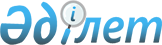 О внесении изменений в решение XXXIV-й сессии маслихата города Алматы IV-го созыва от 13 декабря 2010 года № 382 "Об утверждении Правил о размере и порядке оказания жилищной помощи в городе Алматы"
					
			Утративший силу
			
			
		
					Решение III сессии Маслихата города Алматы V созыва от 29 февраля 2012 года N 9. Зарегистрировано в Департаменте юстиции города Алматы 12 апреля 2012 года за N 931. Утратило силу решением маслихата города Алматы от 2 июня 2014 года N 232      Сноска. Утратило силу решением маслихата города Алматы от 02.06.2014 N 232 (вводится в действие по истечении десяти календарных дней после дня его первого официального опубликования).      В соответствии с подпунктом 1-2 пункта 1 статьи 97 Закона Республики Казахстан от 16 апреля 1997 года «О жилищных отношениях», подпунктом 15) пункта 1 статьи 6 Закона Республики Казахстан от 23 января 2001 года «О местном государственном управлении и самоуправлении в Республике Казахстан», маслихат города Алматы V-го созыва РЕШИЛ:



      1. Внести в решение XXXIV-й сессии маслихата города Алматы IV-го созыва от 13 декабря 2010 года № 382 «Об утверждении Правил о размере и порядке оказания жилищной помощи в городе Алматы» (зарегистрировано в Реестре государственной регистрации нормативных правовых актов за № 880, опубликовано 22 января 2011 года в газете «Алматы ақшамы» № 7 и 22 января 2011 года в газете «Вечерний Алматы» № 8,) с изменением, внесенным решением XXXXII-й сессией маслихата города Алматы IV-го созыва от 31 мая 2011 года № 436 «О внесении изменения в решение XXXIV-й сессией маслихата города Алматы IV-го созыва от 13 декабря 2011 года № 382 «Об утверждении Правил о размере и порядке жилищной помощи в городе Алматы» (зарегистрировано в Реестре государственной регистрации нормативных правовых актов за № 893, опубликовано 5 июля 2011 года в газете «Алматы ақшамы» № 79 и 9 июля 2011 года в газете «Вечерний Алматы» № 85), следующие изменения:

      в Правилах о размере и порядке оказания жилищной помощи в городе Алматы, утвержденных указанным решением:

      в подпункте 7) пункта 12 слова «за три предыдущих месяца» заменить словами «за два предыдущих и текущий месяцы»;



      пункт 16 изложить в следующей редакции:

      «16. В соответствии с действующим законодательством жилищные инспекции организуют техническое обследование общего имущества объекта кондоминиума, определяют перечень и очередность проводимых видов капитального ремонта общего имущества объекта кондоминиума, согласовывают сметы расходов на проведение отдельных видов капитального ремонта объекта кондоминиума, представленной органом управления объекта кондоминиума, финансируемых с участием жилищной помощи и принимают участие в комиссиях по приемке выполненных работ по отдельным видам капитального ремонта общего имущества объекта кондоминиума»;



      в пункте 34 слова «через три месяца после назначения или очередной перерегистрации» заменить словами «каждый квартал».



      2. Контроль за исполнением настоящего решения возложить на председателя постоянной комиссии маслихата города Алматы по социальным вопросам и общественному согласию И.Ли и первого заместителя акима города Алматы М. Мукашева (по согласованию).



      3. Маслихату города Алматы (Мукашев Т.Т.) произвести государственную регистрацию нормативного правового акта в Департаменте юстиции города Алматы.



      4. Настоящее решение вводится в действие по истечении десяти календарных дней после дня его первого официального опубликования.      Председатель III-й

      сессии маслихата города Алматы

      V-созыва                              Х.Бергарипов      Секретарь

      маслихата города Алматы

      V-созыва                              Т. Мукашев
					© 2012. РГП на ПХВ «Институт законодательства и правовой информации Республики Казахстан» Министерства юстиции Республики Казахстан
				